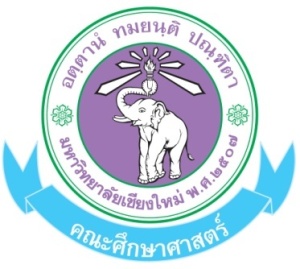 แบบคำขอรับการสนับสนุนโครงการผลิตผลงานวิชาการระดับนานาชาติ
แบบมุ่งเป้าประจำปีงบประมาณ 2567

1. ชื่อ –นามสกุล(ไทย) (ศ./รศ./ผศ./อ.)………….…………………………………………….…………….…………………….……………		        (อังกฤษ) …………………………………………...………………………….……….…………….….…………………
สาขาวิชา……………………….………………………………............ภาควิชา………………………………………………….….…………………โทรศัพท์………………………………………...… E-mail……………………………………………………………………………..………………….…2. รายละเอียดผลงานทางวิชาการที่จะดำเนินการตีพิมพ์เผยแพร่ในฐานข้อมูล Web of Science (ISI) หรือ SCOPUS**กรณีที่ขอรับการสนับสนุนมากกว่า ๑ เรื่อง หัวหน้าโครงการวิจัยต้องแสดงหลักฐานชี้แจงสถานะการเผยแพร่ผลงานในวารสารวิชาการระดับนานาชาติเรื่องที่ได้รับการสนับสนุนเดิม ที่แสดงให้เห็นว่าผลงานของผู้ขอรับทุนได้รับการตรวจสอบคุณภาพของบทความโดยผู้ทรงคุณวุฒิตรวจสอบบทความ (peer reviewer) เรียบร้อยแล้ว และผู้ขอรับทุนอยู่ระหว่างการปรับแก้ไขและพัฒนาบทความวิจัยให้สมบูรณ์ครบถ้วน**3.การสนับสนุนค่าจ้างแปลภาษา / ค่าจ้างตรวจทานและแก้ไขภาษา  
   3.1  ได้รับจาก   คณะฯ  มช. จำนวน.......................บาท
   3.2  ไม่ได้รับการสนับสนุนค่าจ้างแปลภาษา / ค่าจ้างตรวจทานและแก้ไขภาษา  

4. ผู้ขอรับการสนับสนุนเป็น	 1st  author           	 corresponding  author	
5. ระยะเวลาดำเนินการ ตั้งแต่..............................................ถึง....................................................
6. ข้าพเจ้าขอรับรองว่า		1. ผลงานวิชาการที่ขอรับการสนับสนุนการเผยแพร่นี้จะต้องไม่เป็นผลงานที่ขอรับสนับสนุนการเผยแพร่จากแหล่งทุนอื่น
	2. จะผลิตผลงานวิชาการระดับนานาชาติโดยได้รับการตีพิมพ์ในวารสารระดับนานาชาติในฐานข้อมูล             ที่กำหนดภายในระยะเวลา 12 เดือน  หากไม่สามารถดำเนินการตามสัญญาที่ระบุไว้ได้ จะต้องคืนเงินที่เบิกให้กับทางคณะ ฯ  ในระยะเวลาที่กำหนดในสัญญา หรือในกรณีที่ไม่สามารถคืนเงินคณะได้ในงวดเดียวทั้งหมด ผู้ขอรับการสนับสนุนยินยอมให้หักเงินจากบัญชีเงินเดือน เดือนละ 2,000 บาท จนกว่าจะครบตามจำนวน        3. ผลงานวิชาการที่ขอรับการสนับสนุนไม่เป็นผลงานที่ปรากฏอยู่ในวิทยานิพนธ์ หรือผลงานที่ถูกใช้เพื่อขอสำเร็จการศึกษา				ลงชื่อ……………………………………………………	(……………............………………….......……...)
วันที่...............................................	ผู้ขอรับการสนับสนุนแบบคำขอรับการสนับสนุนโครงการผลิตผลงานวิชาการระดับนานาชาติ  (งวดที่2) 
( กรอกเมื่อผลงานวิชาการได้รับการตีพิมพ์ในวารสารระดับนานาชาติเป็นที่เรียบร้อยแล้ว)
1. ชื่อ –นามสกุล(ไทย) (ศ./รศ./ผศ./อ.)………….…………………………………………….…………….…………………….……………		        (อังกฤษ) …………………………………………...…………………………………..….……….…………….….…………………
2. ผลงานทางวิชาการที่ได้รับการตีพิมพ์ในวารสารวิชาการระดับนานาชาติ 
 	2.1 ชื่อเรื่อง.....................………………………………………………………….…..………………………………………………………..
……………………………………………………………………………………………………………………………………………………………………….…..ชื่อวารสาร……………….……..............................................................................................................................ปีที่ (Volume)..........ฉบับที่ (Number)…........ปี (Year).................ชื่อฐานข้อมูล  Web of Science (ISI)            SCOPUS  ควอไทล์ (Q) ที่................ (กรณีที่ผลงานทางวิชาการอยู่ในควอไทล์ (Q) ที่ 1 สามารถเบิกเงินสมทบ (Top up) จำนวน 10,000 บาท)
	2.2 ชื่อเรื่อง.....................……………………………………………………….…..………………………………………………………..
……………………………………………………………………………………………………………………………………………………………………….…..ชื่อวารสาร……………….……..............................................................................................................................ปีที่ (Volume)..........ฉบับที่ (Number)…........ปี (Year).................ชื่อฐานข้อมูล  Web of Science (ISI)            SCOPUS  ควอไทล์ (Q) ที่................ (กรณีที่ผลงานทางวิชาการอยู่ในควอไทล์ (Q) ที่ 1 สามารถเบิกเงินสมทบ (Top up) จำนวน 10,000 บาท)
** การสนับสนุนงบประมาณงวดที่สอง จะตรวจสอบฐานของวารสารในวันที่ยื่นขอรับการสนับสนุน ในงวด            ที่สอง ดังนั้นหากวารสารที่ตีพิมพ์ผลงานไม่ได้อยู่ฐาน SCOPUS จะต้องคืนเงินที่เบิกในงวดแรกให้กับทางคณะ **3. เอกสารแนบประกอบ  สำเนาหน้าบทความที่ระบุชื่อวารสาร ปีที่พิมพ์ ฉบับที่พิมพ์ ปีที่พิมพ์
                                   หลักฐานที่ระบุฐานข้อมูลของวารสาร
4.ข้าพเจ้าขอรับรองว่า			1. ผลงานวิชาการที่ขอรับการสนับสนุนการเผยแพร่นี้จะต้องไม่เป็นผลงานที่ขอรับสนับสนุนการเผยแพร่จากแหล่งทุนอื่น		2.ผลงานวิชาการที่ขอรับการสนับสนุนไม่เป็นผลงานที่ปรากฏอยู่ในวิทยานิพนธ์ หรือผลงานที่ถูกใช้เพื่อขอสำเร็จการศึกษา
									ลงชื่อ……………………………………………………	(……………............………………….......……...)
วันที่...............................................	ผู้ขอรับการสนับสนุนที่ชื่อบทความฐานข้อมูลขอรับการสนับสนุนงบประมาณจำนวน(บาท)*